Dictées flashs - Liste 11					Dictée bilanDictées flashs - Liste 11					Dictée bilanDictées flashs - Liste 11					Dictée bilanDictées flashs - Liste 11					Dictée bilan1 - Orthographe : dans la liste, avec un crayon gris, souligne les mots qui te paraissent difficiles à écrire.2 - Grammaire : place les mots à apprendre dans le tableau des natures (tu peux utiliser ton dictionnaire). Les mots qui peuvent avoir plusieurs natures sont déjà placés.3 - Lexique : trouve un synonyme de chaque mot dans la liste.arrêter .........................................................solitaire  .........................................................mince  .........................................................4 - Orthographe : accorde les adjectifs dans les GN.seul 		 des girafes ................................................................fin		 une allumette ................................................................fin		 les personnes ................................................................5 - Conjugaison : conjugue les verbes à l’imparfait et au présent de l’indicatif.6 - Mots à placer : complète la grille avec quelques mots de la liste.1 - Orthographe : dans la liste, avec un crayon gris, souligne les mots qui te paraissent difficiles à écrire.2 - Grammaire : place les mots à apprendre dans le tableau des natures (tu peux utiliser ton dictionnaire). Les mots qui peuvent avoir plusieurs natures sont déjà placés.3 - Lexique : trouve un synonyme de chaque mot dans la liste.arrêter  cessersolitaire  seulmince  fin4 - Orthographe : accorde les adjectifs dans les GN.seul 		 des girafes seulesfin		 une allumette finefin		 les personnes fines5 - Conjugaison : conjugue les verbes à l’imparfait et au présent de l’indicatif.6 - Mots à placer : complète la grille avec quelques mots de la liste.CM1/CM2Dictées flashs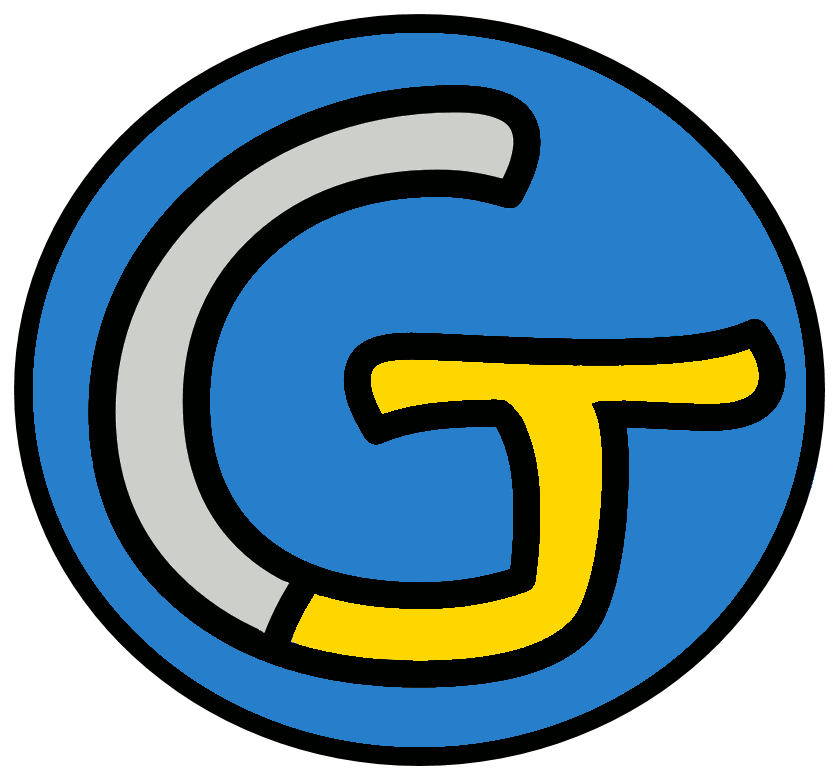 Étude de la langueOrthographeDictées flashsListe 11Liste 11Liste 11Notions travailléesNotions travailléesAccord dans le GNAccord sujet / verbeImparfait de l’indicatifPlus que parfait de l’indicatifHomophones grammaticauxMots à apprendreheure - pluie - cesser - seul - instant - accompagner - vacances - parfois - fin - tout - moment - eauDictéesDictéesDictée d’entraînement 1Depuis une heure, la pluie ne cessait de tomber, si bien que l’eau avait débordé en quelques instants.Dictée d’entraînement 2Parfois, j’accompagnais ma tante en vacances, pour ne pas la laisser partir toute seule.Dictée d’entraînement 3Dans un instant, nous partirons en vacances. Nous arriverons en fin de journée, si nous faisons tout le voyage sans pluie.Dictée bilanCela faisait quatre heures que nous étions partis et la pluie n’avait pas cessé un seul instant. Elle nous accompagnait sur la route de nos vacances. C’était parfois une poussière, une bruine très fine qui voilait tout le paysage ; c’étaient, à d’autres moments, des trombes d’eau qui nous enveloppaient. Nous espérions le retour du grand beau temps.Éléments de la dictée bilan à corrigerÉléments de la dictée bilan à corrigerÉléments de la dictée bilan à corrigerÉléments de la dictée bilan à corrigerMots à apprendre12heurespluiecesséseulinstantaccompagnaitvacancesparfoisfinetoutmomentseauAccords dans le GN6quatre heuresun seul instantnos vacancesune bruine très fined’autres momentsdes trombesAccord sujet/verbe9faisaitétions partisavait cesséaccompagnaitétaitvoilaitétaientenveloppaientespérionsHomophones4etC’étaitc’étaientàCompétenceDans le texteRéussiteJe sais écrire les mots de la liste.12Je sais faire les accords dans le groupe nominal.6Je sais faire les accords entre le verbe et le sujet.9Je sais écrire les homophones grammaticaux.4CompétenceDans le texteRéussiteJe sais écrire les mots de la liste.12Je sais faire les accords dans le groupe nominal.6Je sais faire les accords entre le verbe et le sujet.9Je sais écrire les homophones grammaticaux.4CompétenceDans le texteRéussiteJe sais écrire les mots de la liste.12Je sais faire les accords dans le groupe nominal.6Je sais faire les accords entre le verbe et le sujet.9Je sais écrire les homophones grammaticaux.4CompétenceDans le texteRéussiteJe sais écrire les mots de la liste.12Je sais faire les accords dans le groupe nominal.6Je sais faire les accords entre le verbe et le sujet.9Je sais écrire les homophones grammaticaux.4Prénom : .......................................................Prénom : .......................................................Liste 11heure - pluie - cesser - seul - instant - accompagner - vacances - parfois - fin - tout - moment - eaunom un / une...nom un / une...verbe je...adverbeadjectif il est...déterminanttoutfinprésent(maintenant...)imparfait(hier...)imparfait(hier...)cesseraccompagnercesserjetuilnousvousilsICUNOTSCorrigéCorrigéListe 11heure - pluie - cesser - seul - instant - accompagner - vacances - parfois - fin - tout - moment - eauheure - pluie - cesser - seul - instant - accompagner - vacances - parfois - fin - tout - moment - eaunom un / une...nom un / une...verbe je...adverbeheurevacancescesserparfoispluiemomentaccompagneradjectif il est...instanteaudéterminantseultoutfinprésent(maintenant...)imparfait(hier...)imparfait(hier...)cesseraccompagnercesserjecesseaccompagnaiscessaistucessesaccompagnaiscessaisilcesseaccompagnaitcessaitnouscessonsaccompagnionscessionsvouscessezaccompagniezcessiezilscessentaccompagnaientcessaientVMFPAOEIAACCOMPAGNERAEUFNNOCTOUTIESSEUL